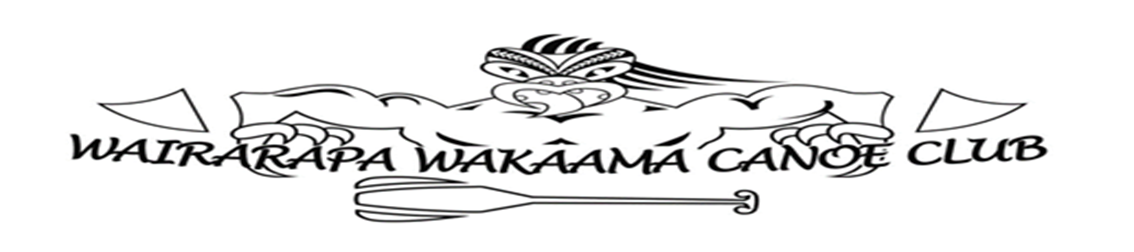 TE KARU O TE IKA – Ki te hoe Steered by Te Wananga o AotearoaWith our main National event cancelled due to Covid Restrictions Wairarapa Waka Ama Canoe Club are holding a small waka ama event in January 2022. Its focus is around Maori kaupapa, we are bringing in a flava using Maori kupu, kai and performances followed with racing throughout the day. Races included are a mixture of mixed juniors in the W12 and also Seniors in the mixed W12.SummaryHost: Wairarapa Waka Ama Canoe Club Venue: Henley Lake, MastertonWhen: W6 Saturday 22nd January 2022, W12 Sunday 23rd January 2022Distance: W6 250m Straight and W6 500m (Turn) Saturday, Sunday W12 250m Straight Divisions: Saturday Open minimum age 16years to Goldens. Sunday W12 Age group Midgets– J16 (x6 Males, X6 Females) and senior open mixed (x6 Males, X6 Females) minimum age 16 years - Goldens The event is open for paddlers/teams from outside the Hoe Tonga region. W6/W12 Entries Closed: 17th January 2022.W6/W12 Team Rosters Closed: 18th January 2022.Cost: $20 Midget - J16, $40 J19 to Senior.Entry fee includes Hangi on the Saturday.All fees to be paid directly to:Wairarapa Waka Ama Canoe ClubKiwibank Masterton38-9014-0100599-04
Please reference club name.Note!Entries are to be done via your club and WANZ’s online systemThere will be a late fee if an entry is not completed by the deadline, or if the roster has not been completed on time ($15 per entry).There are no refunds or fee reductions for entries that withdraw after the entry deadline.COVID-19 LEVELSAs the Covid levels and restrictions are an ever-changing landscape we will be keeping in close contact with any changes that might need to be made and compliances that will be required.  We also require that all paddlers, club representatives, volunteers and supporters 12 years and over to be fully vaccinated to attend our event for January 2022.Vaccine Passes:Important to anyone attending our event, Vaccine passes will be sited we will have 3 stations that will signed you off. Locations is at both Entry and Exit and also at Registration to enter you must be FULLY VACCINATED.ALL attendees must provide proof of vaccination with a My Vaccine Pass upon entry into your event Attendees include everyone involved in and at our event (paddlers, admin staff, support boat drivers, volunteers, spectators, coaches etc.)